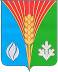 АдминистрацияМуниципального образованияЛабазинский сельсоветКурманаевского районаОренбургской областиПОСТАНОВЛЕНИЕ17.05.2021 № 34-п_О внесении изменений в постановление от 25.12.2018 № 82-пВнести в постановление Администрации муниципального образования Лабазинский сельсовет от 25.12.2018 № 82-п «Об утверждении муниципальной программы «Устойчивое развитие территории муниципального образования Лабазинский сельсовет Курманаевского района Оренбургской области на 2019-2024 год» следующие изменения:1. Приложение к постановлению изложить в новой редакции согласно приложению.2. Ведущему бухгалтеру при формировании бюджета предусматривать средства на реализацию Программы.3. Контроль за исполнением настоящего постановления оставляю за собой.4. Постановление вступает в силу после официального опубликования в газете «Лабазинский вестник», подлежит размещению на официальном сайте муниципального образования Лабазинский сельсовет и распространяется на правоотношения, возникшие с 01.01.2021 года.Глава муниципального образования                                          В.А. ГражданкинРазослано: в дело, прокурору, районной администрацииПриложениек постановлениюот 17.05.2021 № 34-пПаспорт муниципальной программы муниципального образования Лабазинский сельсовет Курманаевского района Оренбургской области(далее – Программа)Общая характеристика сферы реализации Программы.Муниципальное образование Лабазинский сельсовет Курманаевского района Оренбургской области является сельским поселением, объединяющим общей территорией 5 сельских населенных пунктов, в которых местное самоуправление осуществляется населением через выборные органы местного самоуправления.Администрация Лабазинского сельсовета является исполнительно-распорядительным органом муниципального образования, входит в структуру органов местного самоуправления муниципального образования и осуществляет на территории муниципального образования исполнительно-распорядительные функции в пределах своей компетенции в соответствии с Положением.Администрация Лабазинского сельсовета осуществляет свою деятельность в соответствии с законодательными и нормативными актами Российской Федерации и Оренбургской области, решениями представительного органа, постановлениями и распоряжениями главы сельсовета, Устава и Положением об Администрации сельсовета.Структуру органов местного самоуправления составляют:-представительный орган муниципального образования - Совет депутатов;-глава муниципального образования - глава муниципального образования;-исполнительно-распорядительный орган муниципального образования -Администрация сельсовета.К компетенции Администрации сельсовета относится:1)	исполнение решений Совета депутатов муниципального образования по реализации вопросов местного значения;2)	исполнение полномочий по решению вопросов местного значения;3)	осуществление отдельных государственных полномочий, переданных органам местного самоуправления федеральными законами и законами Оренбургской области;4)	представление на рассмотрение Совета депутатов проектов нормативных актов о введении или отмене местных налогов, а также другие правовые акты, предусматривающие расходы, покрываемые за счет бюджета муниципального образования;5)	исполнение бюджета муниципального образования, утвержденного Советом депутатов;6)	сохранение, использование и популяризация объектов культурного наследия (памятников истории и культуры), находящихся в собственности поселения, охрана объектов культурного наследия (памятников истории и культуры) местного (муниципального) значения, расположенных на территории поселения;7)	создание условий для развития местного традиционного народного художественного творчества, участие в сохранении, возрождении и развитии народных художественных промыслов в поселении;8)	рассмотрение отчетов и докладов руководителей органов Администрации сельсовета муниципального образования;9)	организация проверки деятельности органов Администрации сельсовета муниципального образования в соответствии с законодательством;10)	владение, пользование и распоряжение имуществом, находящимся в муниципальной собственности муниципального образования.Правовую основу наделения органов местного самоуправления государственными полномочиями составляют Конституция Российской Федерации, Бюджетный кодекс Российской Федерации, Устав (Основной Закон) Оренбургской области, Федеральный закон от 06.10.1999 № 184-ФЗ "Об общих принципах организации законодательных (представительных) и исполнительных органов государственной власти субъектов Российской Федерации", Федеральный закон от 06.10.2003 № 131-ФЗ "Об общих принципах организации местного самоуправления в Российской Федерации", Закон Оренбургской области от 30.11.2005 № 2738/499-III-ОЗ "О межбюджетных отношениях в Оренбургской области", Закон Оренбургской области от 07.05.2001 № 206/267-II-ОЗ "О наделении органов местного самоуправления отдельными государственными полномочиями".В рамках данной подпрограммы осуществляется исполнение отдельных передаваемых полномочий:1) Органы местного самоуправления сельских поселений осуществляю также исполнение передаваемых полномочий  по ведению первичного воинского учета, на территориях, где отсутствуют военные комиссариаты.Основным требованием, предъявляемым к системе первичного воинского учета, является постоянное обеспечение полноты и достоверности данных, определяющих количественный состав и качественное состояние призывных и мобилизационных людских ресурсов.При осуществлении первичного воинского учета органы местного самоуправления поселений вправе:запрашивать у организаций и граждан информацию, необходимую для занесения в документы воинского учета;вызывать граждан по вопросам воинского учета и оповещать граждан о вызовах (повестках) военных комиссариатов;определять порядок оповещения граждан о вызовах (повестках) военных комиссариатов;определять порядок приема граждан по вопросам воинского учета;запрашивать у военных комиссариатов разъяснения по вопросам первичного воинского учета;вносить в военные комиссариаты предложения о совершенствовании организации первичного воинского учета.Объем средств, передаваемых органам местного самоуправления поселений, определяется исходя из численности граждан, состоящих на первичном воинском учете по состоянию на 31 декабря предшествующего года, и утвержденной методики расчета норматива затрат.Органы местного самоуправления поселений ежеквартально представляют в специально уполномоченный орган государственной власти субъекта Российской Федерации отчет о расходовании предоставленных субвенций с указанием численности военно-учетных работников, осуществляющих первичный воинский учет (освобожденных военно-учетных работников и работников по совместительству).Средства на реализацию полномочий на осуществление первичного воинского учета носят целевой характер и не могут быть использованы на другие цели.Контроль за расходованием субвенций осуществляется федеральным органом исполнительной власти, осуществляющим функции по контролю и надзору в финансово-бюджетной сфере, федеральным органом исполнительной власти, осуществляющим функции по выработке и реализации государственной политики, нормативно-правовому регулированию в области обороны, Счетной палатой Российской Федерации, а также специально уполномоченными органами субъектов Российской Федерации.Органы местного самоуправления наделяются вышеперечисленными государственными полномочиями на неограниченный срок.Органы и должностные лица местного самоуправления несут ответственность за неисполнение или ненадлежащее исполнение переданных полномочий в соответствии с законодательством Российской Федерации и Оренбургской области в пределах выделенных муниципальному образованию сельского поселения на эти цели финансовых средств.При осуществлении всех переданных полномочий органы местного самоуправления обязаны:1)осуществлять переданные им государственные полномочия в соответствии с законодательством Российской Федерации и Оренбургской области;2) рационально и эффективно распоряжаться финансовыми средствами, переданными для исполнения государственных полномочий, обеспечивать их целевое использование;3) обеспечивать условия для беспрепятственного проведения уполномоченными органами государственной власти Оренбургской области проверок в части осуществления переданных государственных полномочий и использования предоставленных субвенций;4) обеспечивать представление уполномоченным органам государственной власти Оренбургской области документов и другой информации об осуществлении переданных государственных полномочий.Муниципальное образование «Лабазинский сельсовет» осуществляет передачу выполнения полномочий по культуре и организации и размещению муниципального заказа в соответствии с Федеральным законом от 05.04.2013 № 44-ФЗ «О контрактной системе в сфере закупок товаров, работ, услуг для обеспечения государственных и муниципальных нужд» и юридическому сопровождению деятельности муниципального образования «Лабазинский сельсовет» муниципальному образованию «Курманаевский район» на основании заключенных с ней соглашений.Соглашения на передачу полномочий по культуре закрепляют передачу осуществления полномочий органа местного самоуправления Лабазинского сельского совета администрации Курманаевского района по вопросам:-организации библиотечного обслуживания населения, комплектования и обеспечения сохранности библиотечных фондов библиотек поселения;-создание условий для организации досуга и обеспечения жителей поселения услугами организаций культуры;- сохранения, использования и популяризации объектов культурного наследия (памятников истории и культуры), находящихся в собственности поселения, охрана объектов культурного наследия (памятников истории и культуры) местного (муниципального) значения, расположенных на территории поселения;- создание условий для развития местного традиционного народного художественного творчества, участия в сохранении, возрождении и развитии народного художественных промыслов в поселении.Соглашение о передачи органами муниципального образования «Лабазинский сельсовет» на осуществление полномочий по организации и размещению муниципального заказа в соответствии с Федеральным законом от 05.04.2013 № 44-ФЗ «О контрактной системе в сфере закупок товаров, работ, услуг для обеспечения государственных и муниципальных нужд» и юридическому сопровождению деятельности муниципального образования «Лабазинский сельсовет».Администрация сельсовета является главным распорядителем средств бюджета.1.1. Общая характеристика и основные проблемы развития экономики поселения.Дорожная отрасль, включает в себя муниципальные автомобильные дороги и улично-дорожную сеть населенных пунктов общего пользования со всеми сооружениями, необходимыми для ее нормальной эксплуатации, а также предприятия и организации по ремонту и содержанию этих дорог. Общая протяженность муниципальных автомобильных дорог по муниципальному образованию Лабазинский сельсовет составляет 23,2 км.Недостаточный уровень развития дорожной сети является одним из наиболее существенных инфраструктурных ограничений темпов социально-экономического развития муниципального образования Лабазинский сельсовет.Анализ финансирования дорожного хозяйства муниципального образования Лабазинский сельсовет за период с 2017 года по 2019 год показал острую нехватку средств на проведение ремонта и содержание муниципальных автомобильных дорог. В связи с недостаточным финансированием возросло число муниципальных автомобильных дорог требующих текущий и капитальный ремонт. Увеличение финансовых средств на дорожную деятельность возможно только в случае участия муниципальных образований в различных программах.Основной проблемой систем водоснабжения является — высокий износ водопроводных сетей и сооружений (78 %) в населенном пункте поселения.На территории Лабазинского сельсовета расположено 5 населённых пунктов. В настоящее время население поселения составляет 2699 человек. Высокий уровень благоустройства населённого пункта – необходимое улучшение условий жизни населения. В последние годы в поселении проводилась целенаправленная работа по благоустройству и социальному развитию населенных пунктов.Для обеспечения подпрограммы благоустройства территории муниципального образования Лабазинский сельсовет необходимо регулярно проводить следующие работы:- мероприятия по содержанию и ремонту памятника воинам, погибшим в годы Великой Отечественной войны;- мероприятия по благоустройству и содержанию мест захоронения;- мероприятия по санитарной очистке территории;- мероприятия по скашиванию травы в летний период;- мероприятия по озеленению (посадка деревьев, цветов, уход за клумбой);-регулярное проведение мероприятий с участием административной комиссии, работников администрации муниципального образования Лабазинский сельсовет по проверке санитарного состояния территории поселения;- мероприятия по организации наружного освещения на территории сельского поселения;- проведение субботников и месячников по благоустройству с привлечением работников всех организаций и предприятий, расположенных на территории сельского поселения.В то же время в вопросах благоустройства территории поселения имеется ряд проблем.Благоустройство населенного пункта поселения не отвечает современным требованиям.Администрации поселения необходимо производить скашивание травы и уничтожение очагов произрастания растений, вызывающих аллергическую реакцию.Эти проблемы не могут быть решены в пределах одного финансового года, поскольку требуют значительных бюджетных расходов, для их решения требуется участие не только органов местного самоуправления, но и органов государственной власти.Для решения проблем по благоустройству населенного пункта поселения необходимо использовать программно-целевой метод. Комплексное решение проблемы окажет положительный эффект на санитарно-эпидемиологическую обстановку, предотвратит угрозу жизни и безопасности граждан, будет способствовать повышению уровня их комфортного проживания.Конкретная деятельность по выходу из сложившейся ситуации, связанная с планированием и организацией работ по вопросам улучшения благоустройства, санитарного состояния населенного пункта поселения, создания комфортных условий проживания населения, по мобилизации финансовых и организационных ресурсов, должна осуществляться в соответствии с мероприятиями настоящей программы.В рамках реализации полномочий в сфере жилищно-коммунального хозяйства и благоустройства будут осуществлены следующие основные мероприятия в соответствии с их содержанием и направленностью:1.Мероприятия по благоустройству.В рамках реализации основных мероприятий будет предусмотрено следующее:- выполнение мероприятий, направленных на благоустройство мест захоронения.- выполнение мероприятий, направленных на ликвидацию несанкционированных свалок;- скашивание сорной растительности.-мероприятия по прочему благоустройствуОсновными причинами возникновения пожаров и гибели людей являются неосторожное обращение с огнем, нарушение правил пожарной безопасности при эксплуатации электроприборов и неисправность печного отопления. Для стабилизации обстановки с пожарами на территории муниципального образования Лабазинский сельсовет совместно с отделом надзорной деятельности по Курманаевскому району ведется определенная работа по предупреждению пожаров:-проводится корректировка нормативных документов, руководящих и планирующих документов по вопросам обеспечения пожарной безопасности;-ведется периодическое освещение в средствах массовой информации документов по указанной тематике.-проводятся совещания  с руководителями объектов и ответственными за пожарную безопасность по вопросам обеспечения пожарной безопасности;-при проведении плановых проверок жилищного фонда особое внимание уделяется ветхому жилью, жилью социально неадаптированных граждан.Вместе с тем подавляющая часть населения не имеет четкого представления о реальной опасности пожаров, поскольку система мер по противопожарной пропаганде и обучению мерам пожарной безопасности недостаточна и, следовательно, неэффективна.Главной задачей муниципальной политики является создание условий для роста благосостояния сельского населения, обеспечения социальной стабильности. Создание базы для сохранения и улучшения физического и духовного здоровья граждан в значительной степени способствует решению этой задачи. Существенным фактором, определяющим состояние здоровья населения, является поддержание физической активности каждого гражданина.Физическая культура и спорт являются универсальным средством для решения указанной задачи и неотъемлемой частью современного образа жизни, социального и культурно-нравственного развития общества.В последнее время возросла необходимость решения проблем обеспечения массовости спорта, пропаганда занятий физической культурой и спортом, как составляющей части здорового образа жизни.В настоящее время имеется ряд проблем, сдерживающих развитие на территории поселения такой важной сферы как физическая культура и спорт:- недостаточный уровень обеспеченности населения спортивным инвентарем по месту жительства;- недостаточная на муниципальном уровне пропаганда занятий физической культурой и спортом как составляющей здорового образа жизни;- низкий уровень вовлеченности населения в занятия физической культурой и спортом.В настоящее время актуальность проблемы оздоровления детей, подростков и молодежи не вызывает сомнения. В сложившейся ситуации необходимо разработать систему мер, направленную на сохранение и укрепления здоровья населения.2. Приоритеты муниципальной политики в сфере реализации программы, цель, задачи, целевые показатели (индикаторы) их достижения, сроки реализацииПриоритеты муниципальной политики направлены на обеспечение эффективного функционирования аппарата управления муниципального образования сельского совета.Целью программы является реализация полномочий органов местногосамоуправления по решению вопросов местного значения, а также отдельных передаваемых государственных полномочий, повышение уровня жизни и социальной защищенности (в том числе путем снижения доли расходов на оплату обязательных платежей отдельных категорий граждан).Основные приоритеты деятельности Администрации сельсовета направлены на:- повышение эффективности и безопасности функционирования сети муниципальных автомобильных дорог муниципального образования Лабазинский сельсовет, обеспечение жизненно важных социально-экономических интересов Оренбургской области;- определение долгосрочной стратегии и этапов градостроительного планирования развития территории муниципального образования Лабазинский сельсовет;- улучшение эксплуатационных характеристик коммунальных систем в соответствии со стандартами качества, обеспечивающее гражданам безопасные и комфортные условия проживания;- обеспечение деятельности администрации муниципального образования Лабазинский сельсовет, повышение их эффективности и результативности;- исполнение полномочий по решению вопросов местного значения в соответствии с федеральными законами, законами Оренбургской области и муниципальными правовыми актами. Исполнение отдельных государственных полномочий, переданных федеральными законами и законами Оренбургской области;- усиление системы противопожарной безопасности на территории муниципального образования Лабазинский сельсовет, создание необходимых условий для укрепления пожарной безопасности, снижение гибели, травматизма людей на пожарах, уменьшение материального ущерба от пожаров;- обеспечение свободы творчества и прав граждан на участие в культурной жизни;- обеспечение прав граждан поселка на доступ к культурным ценностям;- создание условий для укрепления здоровья жителей муниципального образования Лабазинский сельсовет путём популяризации спорта, приобщения различных слоёв населения к регулярным занятиям физической культурой и спортом.Цель Программы - создание условий для обеспечения устойчивого роста экономики и повышения эффективности управления в сельсовете.Для достижения этой цели в Программе предусматривается решение следующих задач реализуемых в подпрограммах и основных мероприятиях:- обеспечение автотранспортных связей с населенными пунктами по местным автомобильным дорогам с твердым покрытием;- совершенствование и развитие сети местных автомобильных дорог, ликвидация на них очагов аварийности и улучшения инженерного обустройства.- содержание и ремонт объектов коммунальной инфраструктуры;- освещение улиц в муниципальном образовании Лабазинский сельсовет;- организация сбора и вывоза бытовых отходов и мусора;- зонирование территории поселения с установлением зон различного функционального назначения и ограничений на их использование при осуществлении градостроительной деятельности;- выявление и оценка природного и экономического потенциала территории и условий наиболее полной и эффективной его реализации;- обеспечения устойчивого развития и совершенствования местного самоуправления, направленного на эффективное решение вопросов местного значения;- реализацию переданных органам местного самоуправления отдельных государственных полномочий, - обеспечение пожарной безопасности на территории муниципального образования Лабазинский сельсовет;- повышение культурного уровня населения муниципального образования Лабазинский сельсовет;- повышение качества жизни отдельных категорий населения Лабазинского сельского поселения;- создание равных условий для культурного развития жителей поселка;- развитие системы спортивных и физкультурных мероприятий с населением муниципального образования Лабазинский сельсовет по месту жительства.Для оценки наиболее существенных результатов реализации Программы и включенных в нее подпрограмм предусмотрены целевые показатели (индикаторы), характеризующие достижение целей и решение задач (Приложение №1).Общий срок реализации муниципальной программы рассчитан на период 2019 по 2024 годы в один этап.3.Перечень подпрограмм, ведомственных целевых программ и основных мероприятий ПрограммыПодпрограмма № 1. «Развитие дорожного хозяйства муниципального образования Лабазинский сельсовет»;Подпрограмма № 2. «Модернизация жилищно-коммунального хозяйства и благоустройство территории муниципального образования Лабазинский сельсовет»;Подпрограмма № 3. «Развитие системы градорегулирования муниципального образования Лабазинский сельсовет»;Подпрограмма № 4. «Организация деятельности муниципального образования Лабазинский сельсовет на решение вопросов местного значения на 2019 – 2024 годы»;Подпрограмма № 5. «Обеспечение пожарной безопасности на территории муниципального образования Лабазинский сельсовет на 2019-2024 годы»;Подпрограмма № 6. «Развитие культуры на территории муниципального образования Лабазинский сельсовет на 2019-2024 годы»;Подпрограмма № 7. «Развитие физической культуры и спорта в муниципальном образовании Лабазинский сельсовет на 2019-2024 годы»;Подпрограмма № 8. «Пенсионное обеспечение лиц, замещавших муниципальные должности и должности муниципальной службы в муниципальном образовании Лабазинский сельсовет на 2019 -2024 годы»;Подпрограмма № 9. «Мобилизация и вневойсковая подготовка, в муниципальном образовании Лабазинский сельсовет на 2019-2024 годы».4.Ресурсное обеспечение реализации Программы.Общий объем финансирования Программы составляет по годам реализации:2019 год – 14143,39 тысяч рублей;2020 год – 14772,61 тысяч рублей;2021 год – 14400,763тысяч рублей;2022 год – 13469,284 тысяч рублей;2023 год – 13122,763 тысяч рублей2024 год – 13122,763 тысяч рублейФинансовое обеспечение реализации Программы осуществляется за счет средств местного бюджета (далее - бюджетные ассигнования), а также средств других бюджетов бюджетной системы и внебюджетных источников в соответствии с бюджетным законодательством. Распределение бюджетных ассигнований на реализацию Программы утверждается Решением о местном бюджете.Планирование бюджетных ассигнований на реализацию Программы в очередном году и плановом периоде осуществляется в соответствии с правовыми актами, регулирующими порядок составления проекта местного бюджета на очередной финансовый год и на плановый период и порядок планирования бюджетных ассигнований.Налоговые льготы по местным налогам на территории муниципального образования «Лабазинский сельсовет» предоставляются на основании решения Совета депутатов от 28.11.2019 № 145 «Об утверждении порядка уплаты земельного налога на территории Муниципального образования Лабазинский сельсовет Курманаевского района оренбургской области».Налоговые льготы по вышеуказанному решению предоставляются отдельным категориям налогоплательщиков:- учреждениям и органам местного самоуправления с целью уменьшения расходов плательщиков, воспользовавшихся льготами, финансовое обеспечение которых осуществляется за счёт бюджетов бюджетной системы;- физическим лицам с целью повышения их социальной защищенности путем сохранения их доходов.Налоговые льготы указанным налогоплательщикам предоставляются бессрочно.Ресурсное обеспечение реализации подпрограммы за счёт средств местного бюджета представлено в приложении № 2 к настоящей Программе.Ресурсное обеспечение реализации подпрограммы за счёт налоговых расходов представлено в приложении № 3 к настоящей Программе.Текущее управление реализацией Программы осуществляется ответственным исполнителем.Ответственный исполнитель Программы:- ежегодно проводит комплексную оценку эффективности реализации Программы не позднее 15 марта года, следующего за отчетным финансовым годом;- размещает утвержденный годовой отчет и результаты комплексной оценки эффективности реализации Программы на официальном сайте в сети Интернет не позднее 01 апреля года, следующего за отчетным финансовым годом.5. Правовое регулирование и управление рисками реализации муниципальной программыПодготовка нормативных правовых актов по вопросам реализации Программы осуществляется по мере возникновения необходимости их нормативно-правового регулирования.Реализация мероприятий программы связана с различными группами рисков, обусловленных как внутренними факторами, зависящими от исполнителя (технологические риски и организационные риски), так и рисками, относящимися к внешним: изменения законодательства и внешней экономической ситуации, риски финансового обеспечения. Оказать существенное влияние на последнюю категорию ответственный исполнитель программы не может, поскольку это выходит за пределы его компетенции.Комплексная оценка и информация о предполагаемых рисках, полученные на этапе подготовки программы, в значительной степени упрощают оперативное управление действиями исполнителей программы и способствуют предупреждению негативных тенденций, связанных с невыполнением поставленных задач.К внешним факторам относятся:изменения в социально-экономической и политической обстановке Российской Федерации, а также в финансово-бюджетной сфере;изменения федерального, областного и местного законодательства определяющего систему мероприятий программы.К внутренним факторам относятся:нарушение сроков реализации как отдельных мероприятий, так и всей программы в целом;ограничение финансирования по причине неблагоприятных социально-экономических процессов;проблема координации деятельности большого числа участников бюджетного процесса;невысокий уровень квалификации специалистов муниципальных учреждений.Риски, определенные внутренними факторами, будут минимизироваться путем осуществления организационных, разъяснительных мероприятий.Для исключения рисков невыполнения задач программы необходимо:детально проработать схему взаимодействия участников бюджетного процесса и реализации программы;координировать деятельность участников бюджетного процесса по реализации мероприятий программы;контролировать достижение поставленных на определенном этапе задач;регулярно осуществлять информационную поддержку реализации мероприятий программы.Снижение факторов риска может быть обеспечено путем проведения разъяснительной работы и широкого использования средств массовой информации для освещения деятельности по реализации мероприятий программы.Мероприятия, направленные на снижение рисков реализации программы, осуществляются управлением в рамках своей текущей деятельности.Сведения о показателях (индикаторах) муниципальной программы, подпрограмм муниципальной программы и их значениях представлены в приложении № 1.Подпрограммы программы представлены в приложениях № 4 - № 12 к настоящей программе.Приложение № 1к муниципальной программе «Устойчивое развитие территории муниципального образования Лабазинский сельсовет Курманаевского района Оренбургской области на 2019-2024 годы»Сведенияо показателях (индикаторах) муниципальной программы, подпрограмм муниципальной программы и их значенияхПриложение № 2к муниципальной программе «Устойчивое развитие территории муниципального образования Лабазинский сельсовет Курманаевского района Оренбургской области на 2019-2024 годы»Ресурсное обеспечение реализации муниципальной программы «Устойчивое развитие территории муниципального образования Лабазинский сельсовет Курманаевского района Оренбургской области на 2019-2024 годы»Приложение № 3 муниципальной программе «Устойчивое развитие территории муниципального образования Лабазинский сельсоветКурманаевского района Оренбургскойобласти на 2019-2024 годы»Паспортподпрограммы № 1.«Развитие дорожного хозяйства муниципального образования Лабазинский сельсовет»Общая характеристика сферы реализации подпрограммы.Проблема аварийности, связанной с автомобильным транспортом в последнее десятилетие приобрела особую остроту. Это связано с несоответствием дорожно-транспортной инфраструктуры потребностям общества и государства в безопасном дорожном движении, недостаточной эффективностью функционирования системы обеспечения безопасности дорожного движения, низкой дисциплиной участников дорожного движения и значительным ростом парка автомобилей.Применение программно-целевого метода позволит осуществить реализацию комплекса мероприятий, в том числе профилактического характера, снижающих количество дорожно-транспортных происшествий с пострадавшими и количество лиц, погибших в результате дорожно-транспортных происшествий.Основными принципами Подпрограммы являются:- приоритет жизни и здоровья граждан, участвующих в дорожном движении, над экономическими результатами хозяйственной деятельности;- соблюдение интересов граждан, общества и государства при развитии дорожного хозяйства.Приоритеты муниципальной политики в сфере реализации подпрограммы.Основной целью Подпрограммы является:- повышение эффективности обеспечения безопасности дорожного движения в границах сельского поселения.Достижение указанной цели в рамках подпрограммы предполагает решение следующих задач:- сокращение количества дорожно-транспортных происшествий и пострадавших в результате их совершения;- совершенствование организации движения транспорта и пешеходов в населенных пунктах сельского поселения.Срок реализации подпрограммы: 2019 – 2024 годы.Показатели (индикаторы) подпрограммы.В результате реализации подпрограммы ожидается решение вопросов :- снижение уровня дорожно-транспортных происшествий;- обеспечение сохранности автомобильных дорог.Перечень целевых показателей (индикаторов) с разбивкой по годам реализации подпрограммы приведен в приложении № 1 к программе.Социально-экономическая эффективность Подпрограммы обусловлена основными целями Программы. В результате реализации Программы будет достигнуто:обеспечение сохранности автомобильных дорог, устранение очагов аварийности, ликвидация и профилактика возникновения опасных участков на сети автомобильных дорог, снижение негативных воздействий автомобильного транспорта и автомобильных дорог на состояние окружающей среды;обеспечение и повышение безопасности дорожного движения автотранспорта и людей.Приложение № 4к муниципальной программе «Устойчивое развитие территории Муниципального образования Лабазинский сельсоветКурманаевского района Оренбургскойобласти на 2019-2024 годы»Паспортподпрограммы № 2. «Модернизация жилищно-коммунального хозяйства и благоустройство территории муниципального образования Лабазинский сельсовет 2019 – 2024 годы»Общая характеристика сферы реализации подпрограммы.Решение задач благоустройства населенного пункта необходимо проводить программно-целевым методом.Повышение уровня качества проживания граждан является необходимым условием для стабилизации и подъема экономики поселения.Повышение уровня благоустройства территории стимулирует позитивные тенденции в социально-экономическом развитии муниципального образования и, как следствие, повышение качества жизни населения.Имеющиеся объекты благоустройства, расположенные на территории поселения, не обеспечивают растущие потребности и не удовлетворяют современным требованиям, предъявляемым к их качеству, а уровень износа продолжает увеличиваться.Программа полностью соответствует приоритетам социально-экономического развития муниципального образования Лабазинский сельсовет на среднесрочную перспективу. Реализация программы направлена на:- создание условий для улучшения качества жизни населения;-осуществление мероприятий по обеспечению безопасности жизнедеятельности и сохранения окружающей среды.Приоритеты муниципальной политики в сфере реализации подпрограммы.Основной целью программы является комплексное решение проблем благоустройства по улучшению санитарного и эстетического вида территории муниципального образования Лабазинский сельсовет, повышению комфортности граждан, озеленению, улучшения экологической обстановки, создание комфортной среды проживания на территории.Для достижения цели необходимо решить следующие задачи:привести в нормативное  состояние уличное освещение;повысить надежность и долговечность сетей уличного освещения;организация благоустройства и озеленения территории поселения; мероприятия по благоустройству кладбищ;приведение в качественное состояние элементов благоустройства населенного пункта;привлечение жителей к участию в решении проблем благоустройства населенных пунктов;организации прочих мероприятий по благоустройству поселения, улучшения санитарно-эпидемиологического состояния территории;рациональное и эффективное использование средств местного бюджета;организация взаимодействия между предприятиями, организациями и учреждениями при решении вопросов муниципального образования Лабазинский сельсовет.Показатели (индикаторы) подпрограммы.Для обеспечения Программы благоустройства территории муниципального образования Лабазинский сельсовет регулярно проводить следующие работы:- мероприятия по ремонту водопроводных сетей;- мероприятия по ликвидации несанкционированных свалок;- мероприятия по содержанию и ремонту памятника воинам, погибшим в годы Великой Отечественной войны;- мероприятия по благоустройству площади и села к праздникам, проводимых на территории поселения;- мероприятия по благоустройству и содержанию мест захоронения;- мероприятия по санитарной очистке территории;- мероприятия по скашиванию травы в летний период;- мероприятия по озеленению (посадка цветов, кустарников, деревьев).-регулярное проведение мероприятий с участием административной комиссией, работников администрации муниципального образования Лабазинский сельсовет по проверке санитарного состояния территории поселения;- мероприятия по организации наружного освещения на территории сельского поселения;- Обустройство площадок накопления твердых коммунальных отходов- проведение субботников и месячников по благоустройству с привлечением работников всех организаций и предприятий, расположенных на территории сельского поселения.В результате выполнения Программы ожидается достижение следующих показателей результативности:Протяженность отремонтированных участков систем водоснабжения и водоотведения достигнет 50%;-Количество освещенных улиц населенного пункта 95%;-Количество захоронений, где проводились мероприятия по благоустройству -100%;-Количество спиленных и убранных аварийных деревьев;-Скашивание сорной растительности;-Безопасность воды - соответствие ее качества действующим нормативам;- Достаточность поставляемой воды: бесперебойность водоснабжения и водоотведения.Приложение № 5к муниципальной программе «Устойчивое развитие территории Муниципального образования Лабазинский сельсовет Курманаевского района Оренбургской области на 2019-2024 годы»Паспортподпрограммы 3. «Развитие системы градорегулирования муниципального образования Лабазинский сельсовет»1. Общая характеристика сферы реализации подпрограммы.Подпрограмма № 3 направлена на дальнейшее развитие и эффективное функционирование системы градорегулирования как инструмента, обеспечивающего управление градостроительной деятельностью в соответствии с Градостроительным кодексом Российской Федерации, в целях создания условий для привлечения инвестиций и активизации строительства, формирования благоприятной среды жизнедеятельности населения муниципального образования Лабазинский сельсовет Курманаевского района Оренбургской области.Для обеспечения выполнения требований градостроительного законодательства в документы территориального планирования всех уровней на регулярной основе должны вноситься изменения, обусловленные содержанием принимаемых в установленном порядке планов и программ комплексного социально-экономического развития Лабазинский сельсовет Курманаевского района Оренбургской области.Территориальное планирование направлено на определение в документах территориального планирования назначений территорий исходя из совокупности социальных, экономических, экологических и иных факторов в целях обеспечения учёта интересов граждан и их объединений, Российской Федерации, субъектов Российской Федерации, муниципального образования.Документы территориального планирования являются обязательными для органов местного самоуправления при принятии ими решений и реализации таких решений.2. Приоритеты муниципальной политики в сфере реализации подпрограммы.Основной целью Программы является:Исполнение законодательства о градостроительной деятельности на  территории муниципального образования Лабазинский сельсовет Курманаевского района Оренбургской области, в целях  обеспечение устойчивого развития территорий муниципального образования Лабазинский сельсовет Курманаевского района Оренбургской области, установления границ земельных участков. Развития инженерной, транспортной и социальной инфраструктуры.Главной задачей Программы является реализация комплекса мероприятий, которые направлены на:- актуализацию ранее разработанных документов территориального планирования;- разработка местных нормативов градостроительного проектирования муниципального образования Лабазинский сельсоветПоказатели (индикаторы) подпрограммы.Целью Программы является создание условий для:- устойчивого развития территорий муниципального образования Лабазинский сельсовет Курманаевского района Оренбургской области;- развития инженерной, транспортной и социальной инфраструктур, обеспечения учета интересов граждан и их объединений, муниципального образования Лабазинский сельсовет Курманаевского района Оренбургской области;- сохранения окружающей среды, объектов культурного наследия;- планировки территорий муниципального образования Лабазинский сельсовет Курманаевского района Оренбургской области;Для достижения указанной цели в ходе реализации Программы решаются следующие основные задачи:- обеспечение документами территориального планирования и градостроительного зонирования (генеральный план, правила землепользования и застройки) с учетом внесенных изменений и привидение в соответствие действующего законодательства;- внесение в государственный кадастр недвижимости сведений о границах населенных пунктов, границах территориальных зон населенных пунктов, зонах с особыми условиями использования территорий.Мероприятия, предусмотренные Программой, согласованы по срокам реализации и по объемам финансирования.Предлагаемый Программой комплекс мероприятий должен быть реализован в течение 2019 – 2024 годов. Сроки реализации Программы обусловлены объемом предстоящих работ по градостроительному проектированию, наличием и уровнем подготовки проектных организаций градостроительного профиля, возможностями местных и областного бюджетов.Важнейшие целевые индикаторы и показатели эффективности реализации Программы:1. .Количество разработанных проектов планировки и межевания территории.2. Количество внесений изменений в генеральный план, правила землепользования и застройки.3. Количество внесений изменений в местные нормативы градостроительного проектирования.4. Количество публичных слушаний проектов документов территориального планирования и градостроительного зонирования муниципального образования Лабазинский сельсовет и внесения в них изменений, разрабатываемой документации по планировке территорий.Приложение № 6к муниципальной программе «Устойчивое развитие территории муниципального образования Лабазинский сельсоветКурманаевского района Оренбургской области на 2019-2024 годы»Паспортподпрограммы № 4. «Организация деятельности муниципального образования Лабазинский сельсовет на решение вопросов местного значения и иные мероприятия в области муниципального управления на 2019 – 2024 годы»1. Общая характеристика сферы реализации подпрограммы.Местное самоуправление в Российской Федерации составляет одну из основ конституционного строя. Его положение в политической системе российского общества определяется тем, что данный уровень власти наиболее приближен к населению, решает вопросы удовлетворения основных жизненных потребностей населения, им формируется и ему непосредственно подконтролен. Рационально организованное местное самоуправление позволяет эффективно использовать местные ресурсы, снимать социальную напряженность в обществе, повышать доверие населения к власти.Деятельность органов местного самоуправления протекает в условиях динамично меняющегося законодательства, множества параллельно реализуемых реформационных процессов, повышения уровня требований к результатам деятельности, в том числе, к правовому обеспечению работы.Аппарат управления сельского совета является органом местного самоуправления, обеспечивающим деятельность главы муниципального образования.Мероприятия подпрограммы сориентированы на организационное, документационное, информационно-аналитическое, финансовое обеспечение деятельности аппарата управления муниципального образования сельского совета.Качественная и своевременная работа по реализации программных мероприятий будет способствовать повышению эффективности исполнения полномочий главы муниципального образования и аппарата управления.Приоритеты муниципальной политики в сфере реализации подпрограммы.Приоритеты муниципальной политики в сфере реализации подпрограммы совпадаю с конечным результатом подпрограммы. Целью подпрограммы является обеспечение деятельности высшего должностного лица муниципального образования, обеспечение деятельности аппарата управления администрации муниципального образования, поддержка отдельных категорий граждан.Для достижения поставленной цели необходимо выполнение следующих задач: 1) финансовое обеспечение аппарата управления;2) обеспечение ведения бухгалтерского учета в органах местного самоуправления. Конечным ожидаемым результатом реализации подпрограммы Эффективное организационно-техническое, правовое, документационное, аналитическое и информационное обеспечение деятельности аппарата управления муниципального образования сельского совета.Приложение № 7к муниципальной программе «Устойчивое развитие территории муниципального образования Лабазинский сельсоветКурманаевского района Оренбургскойобласти на 2019-2024 годы»Паспортподпрограмма 5.«Обеспечение пожарной безопасности на территории муниципального образования Лабазинский сельсовет на 2019-2024 годы»Общая характеристика сферы реализации подпрограммы.Обеспечение первичных мер пожарной безопасности - это условия сохранения жизни и здоровья людей, а также объектов и материальных ценностей от пожаров.1.1. Муниципальная подпрограмма «Обеспечение пожарной безопасности на территории муниципального образования Лабазинский сельсовет на 2019-2024 годы» определяет направления и механизмы реализации полномочий по обеспечению первичных мер пожарной безопасности на территории муниципального образования Лабазинский сельсовет, усиления противопожарной защиты населения и материальных ценностей.Без достаточного финансирования полномочий по обеспечению первичных мер пожарной безопасности, их реализация представляется крайне затруднительной и неэффективной.Только целевой программный подход позволит решить задачи по обеспечению пожарной безопасности, снизить количество пожаров, показатели гибели, травмирования людей, материальный ущерб от пожаров. Приоритеты муниципальной политики в сфере реализации подпрограммы.2.1. Основной целью подпрограммы является усиление системы противопожарной безопасности на территории муниципального образования Лабазинский сельсовет, создание необходимых условий для укрепления пожарной безопасности, снижение гибели, травматизма людей на пожарах, уменьшение материального ущерба от пожаров.2.2. Для ее достижения необходимо решение следующих основных задач:2.2.1. Совершенствование нормативной, правовой, методической и технической базы по обеспечению предупреждения пожаров в жилом секторе, общественных и производственных зданиях;2.2.2. Повышение готовности добровольной пожарной охраны к тушению пожаров и ведению аварийно-спасательных работ;2.2.3. Реализация первоочередных мер по противопожарной защите жилья, муниципальных учреждений, объектов образования, здравоохранения, культуры, иных объектов массового нахождения людей;2.2.4.Взаимодействие подразделений ведомственных противопожарных служб, расположенных на территории сельского поселения в рамках межведомственного взаимодействия;2.2.6.Совершенствование противопожарной пропаганды при использовании средств массовой информации, наглядной агитации, листовок, личных бесед с гражданами, достижение в этом направлении стопроцентного охвата населения.3. Показатели (индикаторы) подпрограммы.В результате выполнения намеченных мероприятий Программы предполагается уменьшить количество травмированных и погибших при пожаре людей, обеспечить сокращение общего количества пожаров и материальных потерь от них.Повысить уровень культуры пожарной безопасности среди населения, улучшить противопожарную защиту объектов бюджетной сферы, жилых домов граждан.Приложение № 8к муниципальной программе «Устойчивое развитие территории муниципального образования Лабазинский сельсоветКурманаевского района Оренбургскойобласти на 2019-2024 годы»Паспортподпрограммы 6.«Развитие культуры на территории муниципального образования Лабазинский сельсовет на 2019-2024 годы»Общая характеристика сферы реализации подпрограммы.Основными учреждениями культуры на территории муниципальном образовании Лабазинский сельсовет долгие годы являются: Лабазинский ДТ и Лабазинская сельская библиотека, на базе которых реализуется работа самодеятельных коллективов, детских кружков и студий, а также проводятся культурно-массовые мероприятия. Техническое состояние и уровень оснащения здания ДТ и сельской библиотеки уже не соответствует требуемым стандартам как в отношении качественных показателей обеспеченности процесса занятий, так и требованиям безопасности, предъявляемым к объектам подобного рода. Учитывая, что учреждения культуры на селе являются практически единственными центрами, позволяющими жителям участвовать в культурной жизни, немаловажно, чтобы они отвечали современным требованиям технической оснащенности. Важнейшим условием доступа населения к информации является оснащение учреждений культуры средствами массовых коммуникаций.Приоритеты муниципальной политики в сфере реализации подпрограммы.Цель подпрограммы: сохранение и развитие накопленного культурного и духовного потенциала муниципального образования Лабазинский сельсовет, динамичное развитие, гармонизация культурной жизни.Учитывая специфику развития культуры в сельской местности, содержание подпрограммы в соответствии с указанными принципами её реализации определяется необходимостью обеспечения:- Сохранение, развитие и использование культурного наследия;- Культурно-массовая и культурно просветительская работа, развитие творческого потенциала населения;- Работа с общественными объединениями, детьми и молодежью;- Информационная поддержка деятельности субъектов культуры;- Поддержка и развитие материально-технического комплекса сферы культуры и искусства;- Повышение образовательного и профессионального уровня работников учреждений культуры и искусства.Показатели (индикаторы) подпрограммы.Основными результатами подпрограммы должны стать:1) В целях культурно-массовой и культурно просветительской работы, развития творческого потенциала населения:- проведение мероприятий, посвященных памятным и юбилейным датам;- расширение видов кружковой работы;-повышение престижа сельской библиотеки2) В целях поддержки и развития материально-технического комплекса сферы культуры и искусства:-улучшение материально-технической базы учреждений культуры;-увеличение библиотечных фондов за счёт периодических изданий.3) В целях повышения образовательного и профессионального уровня работников учреждений культуры и искусства:- посещение платных и бесплатных обучающих семинаров сотрудниками учреждений культуры по соответствующим направлениям.Реализация подпрограмм должна дать следующие результаты:- повышение качества культурного обслуживания жителей муниципального образования;- развитие профессионального и самодеятельного народного творчества;- активизация культурной деятельности организаций, учреждений, общественных объединений, творческого потенциала населения;- создание на территории поселения гармоничной и разнообразной культурной среды;- формирование привлекательного имиджа поселения.Реализация подпрограммы предполагает улучшение уровня материально-технической базы объектов культуры, что позволит сохранить квалифицированные кадры сотрудников учреждений культуры, а также создаст предпосылки для привлечения в учреждения культуры молодых специалистов по соответствующим направлениям. Также предполагается создание условий для качественного и количественного роста объема платных услуг, внедрение новых форм и методов обслуживания населения.Приложение № 9к муниципальной программе «Устойчивое развитие территории муниципального образования Лабазинский сельсоветКурманаевского района Оренбургскойобласти на 2019-2024 годы»Паспортподпрограммы 7. «Развитие физической культуры и спорта в муниципальном образовании Лабазинский сельсовет на 2019-2024 годы»Общая характеристика сферы реализации подпрограммы.Главной задачей муниципальной политики Лабазинского сельсовета является создание условий для роста благосостояния сельского населения, обеспечения социальной стабильности. Физическая культура и спорт являются универсальным средством для решения указанной задачи и неотъемлемой частью современного образа жизни, социального и культурно-нравственного развития общества.В настоящее время актуальность проблемы оздоровления детей, подростков и молодежи не вызывает сомнения. В сложившейся ситуации необходимо разработать систему мер, направленную на сохранение и укрепления здоровья населения.Принятие подпрограммы позволит обеспечить комплексное решение проблем, связанных с развитием физической культуры и спорта в муниципальном образовании Лабазинский сельсовет, стимулирование деятельности, направленной на пропаганду занятий физической культурой и спортом, а также здорового образа жизни среди различных категорий граждан.2. Приоритеты муниципальной политики в сфере реализации подпрограммы.Целью муниципальной программы «Развитие физической культуры и спорта в муниципальном образовании Лабазинский сельсовет на 2019-2024 годы».является:- создание условий для укрепления здоровья населения путем популяризации массового спорта и приобщения различных слоев общества к регулярным занятиям физической культурой и спортом.Исходя из поставленных целей, а также тенденций и особенностей развития физической культуры и спорта, подпрограмма предусматривает последовательное решение комплекса задач, а именно:Повышение интереса различных категорий жителей муниципального образования Лабазинский сельсовет к занятиям физической культурой и спортом.2) Развитие инфраструктуры и совершенствование материально – технического оснащения для занятий массовым спортом, как в образовательных учреждениях, так и по месту жительства.В результате прогнозируется достижение следующих показателей:- строительство спортивной площадки, доступной для различных социально-демографических групп населения, а также позволяющей обеспечить учебно-тренировочный процесс на высоком уровне спортсменов и команд поселения.- повышение уровня обеспеченности населения сельского поселения  спортивным инвентарем и оборудованием. 3) Обеспечения доступности занятий физической культурой и спортом для различных категорий граждан.В результате прогнозируется достижение следующих показателей:- развитие инфраструктуры для занятий массовым спортом, как в образовательных учреждениях, так и по месту жительства.4) Пропаганда социальной значимости физической культуры и спорта, как инструмента в формировании здорового образа жизни граждан, укреплении здоровья, профилактике заболеваний, борьбе с негативными явлениями.Показатели (индикаторы) подпрограммы.В результате  прогнозируется достижение следующих показателей:- организации пропаганды физической культуры и спорта, включающей в себя распространение социальной рекламы, продвижение ценностей физической культуры и здорового образа жизни, освещение соревнований и открытия спортивных площадок, информационную поддержку Программы.Реализация подпрограммы позволит к 2024 году достигнуть следующих основных результатов:обеспечение доступности занятий физической культурой и спортом всем жителям поселения;увеличение количества детей и подростков, занимающихся спортом;приобщение жителей сельского поселения к здоровому образу жизни.Приложение № 10к муниципальной программе «Устойчивое развитие территории муниципального образования Лабазинский сельсоветКурманаевского района Оренбургскойобласти на 2019-2024 годы»Паспортподпрограммы № 8. «Пенсионное обеспечение лиц, замещавших муниципальные должности и должности муниципальной службы в муниципальном образовании Лабазинский сельсовет на 2019-2024 годы»Общая характеристика сферы реализации подпрограммы.В муниципальном образовании Лабазинский сельсовет пенсионерам из числа лиц, замещавших муниципальные должности и должности муниципальной службы, имеющих стаж муниципальной службы, дающий право на государственную пенсию за выслугу лет, предоставлены дополнительные гарантии в виде ежемесячной выплаты государственной пенсии за выслугу лет.2. Приоритеты муниципальной политики в сфере реализации подпрограммы.Главной целью подпрограммы является реализация прав лиц, замещавших муниципальные должности и должности муниципальной службы, на пенсионное обеспечение в соответствии с действующим законодательством.3. Показатели (индикаторы) подпрограммы.Эффективность реализации подпрограммы и использования выделяемых на нее средств из местного бюджета будет обеспечена за счет:- исключения возможности нецелевого использования бюджетных средств;- гарантированное право лицам, замещавшим муниципальные должности и должности муниципальной службы, на пенсионное обеспечение в соответствии с действующим законодательством.Приложение № 11к муниципальной программе «Устойчивое развитие территории муниципального образования Лабазинский сельсоветКурманаевского района Оренбургскойобласти на 2019-2024 годы»Паспортподпрограммы №9. «Мобилизационная и вневойсковая подготовка на территории муниципального образования Лабазинский сельсовет на 2019-2024 годы»Общая характеристика сферы реализации подпрограммы.Воинский учет предусматривается воинской обязанностью граждан и обеспечивается государственной системой регистрации призывных и мобилизационных людских ресурсов, в рамках которой осуществляется комплекс мероприятий по сбору, обобщению и анализу сведений об их количественном и качественном состоянии (далее - система воинского учета).Организация воинского учета в поселениях, и в организациях входит в содержание мобилизационной подготовки и мобилизации.Воинский учет и бронирование граждан на территории МО Лабазинский сельсовет организован и осуществляется в соответствии с постановлением Правительства Российской Федерации от 27.11.2006 № 719 «Об утверждении Положения о воинском учете».В целях дальнейшего совершенствования системы воинского учета и бронирования в муниципальном образовании Лабазинский сельсовет необходимо запланировать и провести, с учетом выявленных недостатков, комплекс программных мероприятий.2. Приоритеты муниципальной политики в сфере реализации подпрограммы.Основными целями Программы являются:- приведение системы функционирования воинского учета и бронирования в поселениях на более качественный уровень в соответствие с требованиями законодательных актов и руководящих документов;- обеспечение полного и качественного укомплектования призывными людскими ресурсами Вооруженных Сил РФ в мирное время, а также обеспечение их потребностей в людских ресурсах в период мобилизации и в военное время.Основные задачи программы:- обеспечение исполнения жителями муниципального образования Лабазинский сельсовет воинской обязанности;- анализ количественного и качественного состава призывных и мобилизационных людских ресурсов для их эффективного использования в интересах обороны и безопасности государства;- постоянное обеспечение полноты и достоверности данных о количественном составе и качественном состоянии призывных и мобилизационных людских ресурсов.3. Показатели (индикаторы) подпрограммы.Реализация основных программных мероприятий позволит повысить устойчивость функционирования системы воинского учета и бронирования в муниципальном образовании Лабазинский сельсовет.Наименование Программы«Устойчивое развитие территории муниципального образования Лабазинский сельсовет Курманаевского района Оренбургской области на 2019 - 2024 годы»Ответственный исполнитель ПрограммыАдминистрация муниципального образования Лабазинский сельсовет Курманаевского района Оренбургской областиСоисполнители ПрограммынетУчастники ПрограммынетПодпрограммы ПрограммыПодпрограмма № 1. «Развитие дорожного хозяйства муниципального образования Лабазинский сельсовет»;Подпрограмма № 2. «Модернизация жилищно-коммунального хозяйства и благоустройство территории муниципального образования Лабазинский сельсовет»;Подпрограмма № 3. «Развитие системы градорегулирования муниципального образования Лабазинский сельсовет»;Подпрограмма № 4. «Организация деятельности  муниципального образования Лабазинский сельсовет на решение вопросов местного значения на 2019– 2024 годы»;Подпрограмма № 5. «Обеспечение пожарной безопасности на территории муниципального образования Лабазинский сельсовет на 2019-2024 годы»;Подпрограмма № 6. «Развитие культуры на территории муниципального образования Лабазинский сельсовет на 2019-2024 годы»;Подпрограмма № 7. «Развитие физической культуры и спорта в муниципальном образовании Лабазинский сельсовет на 2019-2024 годы»;Подпрограмма № 8. «Пенсионное обеспечение лиц, замещавших муниципальные должности и должности муниципальной службы в муниципальном образовании Лабазинский  сельсовет на 2019 -2024 годы»;Подпрограмма № 9. «Мобилизация и вневойсковая подготовка, в муниципальном образовании Лабазинский сельсовет на 2019-2024 годы».Цель ПрограммыЭкономически эффективное развитие территории МО Лабазинский сельсовет, повышение уровня и качества жизни населения.Реализация полномочий органов местного самоуправления по решению вопросов местного значения, а также отдельных передаваемых государственных полномочий; повышение уровня жизни и социальной защищенности (в том числе путем снижения доли расходов на оплату обязательных платежей отдельной категории граждан).Задачи Программы-улучшение транспортно-эксплуатационного состояния существующей сети автомобильных дорог муниципального значения муниципального образования Лабазинский сельсовет и сооружений на них;- совершенствование и развитие сети основных муниципальных автомобильных дорог, ликвидация на них очагов аварийности и улучшение инженерного обустройства;- содержание и ремонт муниципальных помещений;- содержание и ремонт объектов коммунальной инфраструктуры;- освещение улиц в муниципальном образовании Лабазинский сельсовет;- содержание и благоустройство захоронений;- мероприятия по организации благоустройства;- обеспечение благоприятной социальной среды и повышение уровня жизни населения муниципального образования Лабазинский  сельсовет;- закрепление на территории муниципального образования Лабазинский сельсовет  выпускников высших учебных и средних профессиональных заведений, молодых специалистов, молодых семей;- повышение уровня и качества инженерного обустройства муниципального образования Лабазинский сельсовет;-совершенствование муниципальной службы, создание условий для эффективного использования средств бюджета Лабазинский сельсовета;- создание условий для эффективного использования муниципального имущества создание условий для безопасного проживания, работы и отдыха на территории поселения, сохранение природного потенциала;- обеспечение устойчивого функционирования автомобильных дорог;- обеспечение жителей качественной инфраструктурой и услугами благоустройства;- создание условий для организации досуга и обеспечения жителей поселения услугами учреждений культуры;- повышение качества жизни отдельных категорий населения Лабазинского сельского поселения;- создание условий для всестороннего развития личности, физического совершенствования и укрепление здоровья населения.Показатели (индикаторы) ПрограммыЧисло дорог, в отношении которых проводился текущий ремонт;Доля муниципальных автомобильных дорог, в отношении которых проводились мероприятия по зимнему и летнему содержанию дорог;Количество кадастровых паспортов;Протяженность отремонтированных участков систем водоснабжения и водоотведения;Протяженность линии освещения населенного пункта;Количество захоронений, где проводились мероприятия по благоустройству;Количество спиленных и убранных аварийных деревьев;Скашивание сорной растительности;Количество помещений культурно-досугового типа, в которых проводится капитальный ремонт.Срок и этапы реализации Программы2019-2024 годыОбъем бюджетных ассигнований ПрограммыФинансирование осуществляется за счет средств бюджета муниципального образования Лабазинский сельсовет Оренбургской области,  в том числе по годам реализации:2019 год – 14143,39 тысяч рублей;2020 год – 14772,61 тысяч рублей;2021 год – 14400,763тысяч рублей;2022 год – 13469,284 тысяч рублей;2023 год – 13122,763 тысяч рублей2024 год – 13122,763 тысяч рублейОжидаемые результаты реализации ПрограммыВ результате реализации программы к 2024 году ожидается:- эффективное выполнение органом местного самоуправления закрепленных за ним полномочий;- пополнение доходной части бюджета муниципального образования сельского поселения;- укрепление пожарной безопасности территории сельского поселения, снижение количества пожаров, гибели людей при пожарах;- обеспечение сохранности автомобильных дорог; - повышение степени удовлетворенности населения благоустройством населенных пунктов поселения;- сохранение и эффективное использование культурного наследия поселения;- создание благоприятных условий для занятий физической культурой и спортом жителей сельского поселения;- увеличение протяженности капитально отремонтированных дорог;- проведение мероприятий по зимнему и летнему содержанию дорог в отношении всех муниципальных автомобильных дорог;- увеличение числа муниципальных автомобильных дорог, отвечающих нормативным требованиям;- повышение освещенности улично-дорожной сети МО Лабазинский сельсовет;- улучшение санитарного и экологического состояния поселения;- благоустройство территории с целью удовлетворения потребностей населения в благоприятных условиях проживания;- комплексное решение проблем, связанных с благоустройством и ремонтом захоронений на территории поселения;- привлечение населения к проблемам благоустройства и озеленения территории.- гарантированное право лицам, замещавшим муниципальные должности и должности муниципальной службы, на пенсионное обеспечение в соответствии с действующим законодательством;- снижение эффективности по обеспечению мероприятий по мобилизационной и вневойсковой подготовке;- привлечение в жилищную сферу дополнительных финансовых средств из федерального и областного бюджетов;- развитие и закрепление положительных демографических тенденций в обществе;- повышение уровня благоустройства муниципальных и дворовых территорий муниципального образования и в итоге, повысить уровень комфортности проживания и доступности городской среды для жителей муниципального образования.№ п/пНаименование целевого показателя (индикатора)Единица измеренияЗначение показателя (индикатора)Значение показателя (индикатора)Значение показателя (индикатора)Значение показателя (индикатора)Значение показателя (индикатора)Значение показателя (индикатора)№ п/пНаименование целевого показателя (индикатора)Единица измерения2018 год2019 год2020 год2021 год2022 год2023 год2024 год№ п/пНаименование целевого показателя (индикатора)Единица измерения12345678910Муниципальная программа «Устойчивое развитие территории муниципального образования Лабазинский сельсовет Курманаевского района Оренбургской области на 2019-2024 годы»Муниципальная программа «Устойчивое развитие территории муниципального образования Лабазинский сельсовет Курманаевского района Оренбургской области на 2019-2024 годы»Муниципальная программа «Устойчивое развитие территории муниципального образования Лабазинский сельсовет Курманаевского района Оренбургской области на 2019-2024 годы»Муниципальная программа «Устойчивое развитие территории муниципального образования Лабазинский сельсовет Курманаевского района Оренбургской области на 2019-2024 годы»Муниципальная программа «Устойчивое развитие территории муниципального образования Лабазинский сельсовет Курманаевского района Оренбургской области на 2019-2024 годы»Муниципальная программа «Устойчивое развитие территории муниципального образования Лабазинский сельсовет Курманаевского района Оренбургской области на 2019-2024 годы»Муниципальная программа «Устойчивое развитие территории муниципального образования Лабазинский сельсовет Курманаевского района Оренбургской области на 2019-2024 годы»Муниципальная программа «Устойчивое развитие территории муниципального образования Лабазинский сельсовет Курманаевского района Оренбургской области на 2019-2024 годы»Муниципальная программа «Устойчивое развитие территории муниципального образования Лабазинский сельсовет Курманаевского района Оренбургской области на 2019-2024 годы»Муниципальная программа «Устойчивое развитие территории муниципального образования Лабазинский сельсовет Курманаевского района Оренбургской области на 2019-2024 годы»Подпрограмма 1. «Развитие дорожного хозяйства муниципального образования Лабазинский сельсовет»Подпрограмма 1. «Развитие дорожного хозяйства муниципального образования Лабазинский сельсовет»Подпрограмма 1. «Развитие дорожного хозяйства муниципального образования Лабазинский сельсовет»Подпрограмма 1. «Развитие дорожного хозяйства муниципального образования Лабазинский сельсовет»Подпрограмма 1. «Развитие дорожного хозяйства муниципального образования Лабазинский сельсовет»Подпрограмма 1. «Развитие дорожного хозяйства муниципального образования Лабазинский сельсовет»Подпрограмма 1. «Развитие дорожного хозяйства муниципального образования Лабазинский сельсовет»Подпрограмма 1. «Развитие дорожного хозяйства муниципального образования Лабазинский сельсовет»Подпрограмма 1. «Развитие дорожного хозяйства муниципального образования Лабазинский сельсовет»Подпрограмма 1. «Развитие дорожного хозяйства муниципального образования Лабазинский сельсовет»1.1Численность дорог, в отношении которых проводился капитальный ремонтединиц00111111.2Доля муниципальных автомобильных дорог, в отношении которых проводились мероприятия по зимнему и летнему содержанию дорогпроцентов70758085909597Подпрограмма 2. «Модернизация жилищно-коммунального хозяйства и благоустройство территории муниципального образования Лабазинский сельсовет»Подпрограмма 2. «Модернизация жилищно-коммунального хозяйства и благоустройство территории муниципального образования Лабазинский сельсовет»Подпрограмма 2. «Модернизация жилищно-коммунального хозяйства и благоустройство территории муниципального образования Лабазинский сельсовет»Подпрограмма 2. «Модернизация жилищно-коммунального хозяйства и благоустройство территории муниципального образования Лабазинский сельсовет»Подпрограмма 2. «Модернизация жилищно-коммунального хозяйства и благоустройство территории муниципального образования Лабазинский сельсовет»Подпрограмма 2. «Модернизация жилищно-коммунального хозяйства и благоустройство территории муниципального образования Лабазинский сельсовет»Подпрограмма 2. «Модернизация жилищно-коммунального хозяйства и благоустройство территории муниципального образования Лабазинский сельсовет»Подпрограмма 2. «Модернизация жилищно-коммунального хозяйства и благоустройство территории муниципального образования Лабазинский сельсовет»Подпрограмма 2. «Модернизация жилищно-коммунального хозяйства и благоустройство территории муниципального образования Лабазинский сельсовет»Подпрограмма 2. «Модернизация жилищно-коммунального хозяйства и благоустройство территории муниципального образования Лабазинский сельсовет»2.1Протяженность отремонтированных участков систем водоснабжения и водоотведениякм00011112.2Количество освещенных улиц поселенияЕд.323232323232322.3Озеленение территориитыс.руб452350505050502.4Количество захоронений, где проводились мероприятия по благоустройствуединиц44566662.5Количество обустроенных контейнерных площадок, контейнеров для сбора ТБО где проводились мероприятия по благоустройствуединиц00006500Подпрограмма 3. «Развитие системы градорегулирования муниципального образования Лабазинский сельсовет»Подпрограмма 3. «Развитие системы градорегулирования муниципального образования Лабазинский сельсовет»Подпрограмма 3. «Развитие системы градорегулирования муниципального образования Лабазинский сельсовет»Подпрограмма 3. «Развитие системы градорегулирования муниципального образования Лабазинский сельсовет»Подпрограмма 3. «Развитие системы градорегулирования муниципального образования Лабазинский сельсовет»Подпрограмма 3. «Развитие системы градорегулирования муниципального образования Лабазинский сельсовет»Подпрограмма 3. «Развитие системы градорегулирования муниципального образования Лабазинский сельсовет»Подпрограмма 3. «Развитие системы градорегулирования муниципального образования Лабазинский сельсовет»Подпрограмма 3. «Развитие системы градорегулирования муниципального образования Лабазинский сельсовет»Подпрограмма 3. «Развитие системы градорегулирования муниципального образования Лабазинский сельсовет»3.1изготовление цифровой топографической подосновы3.2изготовление документов территориального планирования3.3изготовление документов для внесения сведений о границах населенных пунктов муниципального образования, функциональных и территориальных зон поселения, зон с особыми условиями использования территории в государственный кадастр недвижимоститыс.руб551015151515количество оформленных в муниципальную собственность объектов10122111Подпрограмма 4. «Организация деятельности муниципального образования Лабазинский сельсовет на решение вопросов местного значения на 2019 – 2024 годы»Подпрограмма 4. «Организация деятельности муниципального образования Лабазинский сельсовет на решение вопросов местного значения на 2019 – 2024 годы»Подпрограмма 4. «Организация деятельности муниципального образования Лабазинский сельсовет на решение вопросов местного значения на 2019 – 2024 годы»Подпрограмма 4. «Организация деятельности муниципального образования Лабазинский сельсовет на решение вопросов местного значения на 2019 – 2024 годы»Подпрограмма 4. «Организация деятельности муниципального образования Лабазинский сельсовет на решение вопросов местного значения на 2019 – 2024 годы»Подпрограмма 4. «Организация деятельности муниципального образования Лабазинский сельсовет на решение вопросов местного значения на 2019 – 2024 годы»Подпрограмма 4. «Организация деятельности муниципального образования Лабазинский сельсовет на решение вопросов местного значения на 2019 – 2024 годы»Подпрограмма 4. «Организация деятельности муниципального образования Лабазинский сельсовет на решение вопросов местного значения на 2019 – 2024 годы»Подпрограмма 4. «Организация деятельности муниципального образования Лабазинский сельсовет на решение вопросов местного значения на 2019 – 2024 годы»Подпрограмма 4. «Организация деятельности муниципального образования Лабазинский сельсовет на решение вопросов местного значения на 2019 – 2024 годы»4.1Финансовое обеспечение деятельности аппарата управления администрации муниципального образования «Лабазинский сельсовет»процентов1001001001001001001004.2Степень исполнения передаваемых полномочийпроцентов1001001001001001001004.3Ежегодный отчёт главы о проделанной работеисполнениедадададададада4.4Просроченная кредиторская задолженность бюджета сельского поселения по выплате заработной платыпроцентов00000004.5Доля дефицита в доходах местного бюджета без учета финансовой помощи (в % от общего годового объема доходов местного бюджета без учета утвержденного объема безвозмездных поступлений и (или)  поступлений налоговых доходов по дополнительным нормативам отчислений)процентов к предыдущему году%0000004.6Уровень расходов на обслуживание муниципального долга (в % от объема расходов, за исключением субвенций)%00000004.7Своевременная сдача бухгалтерской отчетностипроцентов1001001001001001001004.8Доля учреждений и органов местного самоуправления, имеющих право на получение льготы по земельному налогу в соответствии с законодательством Российской Федерации и муниципального образования Лабазинский сельсовет» процентовпроцентов1001001001001001001004.9Повышение социальной защищённости отдельных групп населения Да=1 Нет=01111111Подпрограмма 5. «Обеспечение пожарной безопасности на территории МО Лабазинский сельсовет на 2019-2024 годы»Подпрограмма 5. «Обеспечение пожарной безопасности на территории МО Лабазинский сельсовет на 2019-2024 годы»Подпрограмма 5. «Обеспечение пожарной безопасности на территории МО Лабазинский сельсовет на 2019-2024 годы»Подпрограмма 5. «Обеспечение пожарной безопасности на территории МО Лабазинский сельсовет на 2019-2024 годы»Подпрограмма 5. «Обеспечение пожарной безопасности на территории МО Лабазинский сельсовет на 2019-2024 годы»Подпрограмма 5. «Обеспечение пожарной безопасности на территории МО Лабазинский сельсовет на 2019-2024 годы»Подпрограмма 5. «Обеспечение пожарной безопасности на территории МО Лабазинский сельсовет на 2019-2024 годы»Подпрограмма 5. «Обеспечение пожарной безопасности на территории МО Лабазинский сельсовет на 2019-2024 годы»Подпрограмма 5. «Обеспечение пожарной безопасности на территории МО Лабазинский сельсовет на 2019-2024 годы»Подпрограмма 5. «Обеспечение пожарной безопасности на территории МО Лабазинский сельсовет на 2019-2024 годы»5.1Увеличение доли граждан, информированных о первичных мерах пожарной безопасностипроцентов к предыдущему году707075758085885.2Количество публикаций в газете «Лабазинский вестник» по противопожарной профилактике% к предыдущему году65667895.3Доля пожаров, ликвидированных силами ДПК, в общем числе пожаров%89909193939597Подпрограмма 6. «Развитие культуры на территории Лабазинский сельсовет на 2019-2024 годы»Подпрограмма 6. «Развитие культуры на территории Лабазинский сельсовет на 2019-2024 годы»Подпрограмма 6. «Развитие культуры на территории Лабазинский сельсовет на 2019-2024 годы»Подпрограмма 6. «Развитие культуры на территории Лабазинский сельсовет на 2019-2024 годы»Подпрограмма 6. «Развитие культуры на территории Лабазинский сельсовет на 2019-2024 годы»Подпрограмма 6. «Развитие культуры на территории Лабазинский сельсовет на 2019-2024 годы»Подпрограмма 6. «Развитие культуры на территории Лабазинский сельсовет на 2019-2024 годы»Подпрограмма 6. «Развитие культуры на территории Лабазинский сельсовет на 2019-2024 годы»Подпрограмма 6. «Развитие культуры на территории Лабазинский сельсовет на 2019-2024 годы»Подпрограмма 6. «Развитие культуры на территории Лабазинский сельсовет на 2019-2024 годы»6.1Количество культурно массовых мероприятийштединиц8085909090956.2Доля граждан, посещающих культурно массовые мероприятия% к предыдущему году%38,043,045,050,055,058,06.3Доля граждан, пользующихся библиотечными фондами% к предыдуще му году%26,029,035,035,035,040,0Подпрограмма 7. «Развитие физической культуры и спорта в муниципальном образовании Лабазинский сельсовет на 2019-2024 годы»Подпрограмма 7. «Развитие физической культуры и спорта в муниципальном образовании Лабазинский сельсовет на 2019-2024 годы»Подпрограмма 7. «Развитие физической культуры и спорта в муниципальном образовании Лабазинский сельсовет на 2019-2024 годы»Подпрограмма 7. «Развитие физической культуры и спорта в муниципальном образовании Лабазинский сельсовет на 2019-2024 годы»Подпрограмма 7. «Развитие физической культуры и спорта в муниципальном образовании Лабазинский сельсовет на 2019-2024 годы»Подпрограмма 7. «Развитие физической культуры и спорта в муниципальном образовании Лабазинский сельсовет на 2019-2024 годы»Подпрограмма 7. «Развитие физической культуры и спорта в муниципальном образовании Лабазинский сельсовет на 2019-2024 годы»Подпрограмма 7. «Развитие физической культуры и спорта в муниципальном образовании Лабазинский сельсовет на 2019-2024 годы»Подпрограмма 7. «Развитие физической культуры и спорта в муниципальном образовании Лабазинский сельсовет на 2019-2024 годы»Подпрограмма 7. «Развитие физической культуры и спорта в муниципальном образовании Лабазинский сельсовет на 2019-2024 годы»7.1Доля численности населения, вовлеченного в физкультурно-спортивные мероприятиячеловек101015151515157.2уровень обеспеченности оборудованием, инвентарем и материалами для занятий физкультурой и спортом%65656570757780Подпрограмма 8. «Пенсионное обеспечение лиц, замещавших муниципальные должности и должности муниципальной службы в муниципальном образовании Лабазинский сельсовет на 2019-2024 годы»Подпрограмма 8. «Пенсионное обеспечение лиц, замещавших муниципальные должности и должности муниципальной службы в муниципальном образовании Лабазинский сельсовет на 2019-2024 годы»Подпрограмма 8. «Пенсионное обеспечение лиц, замещавших муниципальные должности и должности муниципальной службы в муниципальном образовании Лабазинский сельсовет на 2019-2024 годы»Подпрограмма 8. «Пенсионное обеспечение лиц, замещавших муниципальные должности и должности муниципальной службы в муниципальном образовании Лабазинский сельсовет на 2019-2024 годы»Подпрограмма 8. «Пенсионное обеспечение лиц, замещавших муниципальные должности и должности муниципальной службы в муниципальном образовании Лабазинский сельсовет на 2019-2024 годы»Подпрограмма 8. «Пенсионное обеспечение лиц, замещавших муниципальные должности и должности муниципальной службы в муниципальном образовании Лабазинский сельсовет на 2019-2024 годы»Подпрограмма 8. «Пенсионное обеспечение лиц, замещавших муниципальные должности и должности муниципальной службы в муниципальном образовании Лабазинский сельсовет на 2019-2024 годы»Подпрограмма 8. «Пенсионное обеспечение лиц, замещавших муниципальные должности и должности муниципальной службы в муниципальном образовании Лабазинский сельсовет на 2019-2024 годы»Подпрограмма 8. «Пенсионное обеспечение лиц, замещавших муниципальные должности и должности муниципальной службы в муниципальном образовании Лабазинский сельсовет на 2019-2024 годы»Подпрограмма 8. «Пенсионное обеспечение лиц, замещавших муниципальные должности и должности муниципальной службы в муниципальном образовании Лабазинский сельсовет на 2019-2024 годы»8.1Процент количества получателей  муниципальной пенсии от общего количества граждан, обратившихся за назначением и имеющих на это право%1001001001001001001008.2Сумма фактически выплаченной муниципальной пенсии к сумме муниципальной пенсии по общему количеству граждан, обратившихся за назначением и имеющих на это право%100100100100100100100Подпрограмма 9. «Мобилизационная и вневойсковая подготовка, в муниципальном образовании Лабазинский сельсовет на 2019-2024 годы»Подпрограмма 9. «Мобилизационная и вневойсковая подготовка, в муниципальном образовании Лабазинский сельсовет на 2019-2024 годы»Подпрограмма 9. «Мобилизационная и вневойсковая подготовка, в муниципальном образовании Лабазинский сельсовет на 2019-2024 годы»Подпрограмма 9. «Мобилизационная и вневойсковая подготовка, в муниципальном образовании Лабазинский сельсовет на 2019-2024 годы»Подпрограмма 9. «Мобилизационная и вневойсковая подготовка, в муниципальном образовании Лабазинский сельсовет на 2019-2024 годы»Подпрограмма 9. «Мобилизационная и вневойсковая подготовка, в муниципальном образовании Лабазинский сельсовет на 2019-2024 годы»Подпрограмма 9. «Мобилизационная и вневойсковая подготовка, в муниципальном образовании Лабазинский сельсовет на 2019-2024 годы»Подпрограмма 9. «Мобилизационная и вневойсковая подготовка, в муниципальном образовании Лабазинский сельсовет на 2019-2024 годы»Подпрограмма 9. «Мобилизационная и вневойсковая подготовка, в муниципальном образовании Лабазинский сельсовет на 2019-2024 годы»Подпрограмма 9. «Мобилизационная и вневойсковая подготовка, в муниципальном образовании Лабазинский сельсовет на 2019-2024 годы»9.1Доля населения охваченного первичным воинским учетом на территориях, где отсутствуют военные комиссариаты.%1001001001001001001009.2Отсутствия расхождений при сверках граждан состоящих на первичном воинском учете между военным комиссариатом, организациями и военно-учетным столом.%100100100100100100100N п/пСтатусНаименование муниципальной программы, подпрограммы муниципальной программы, ведомственной целевой программы, основного мероприятияГлавный распорядитель бюджетных средств (ГРБС) (ответственный исполнитель, соисполнитель, участник)Код бюджетной классификацииКод бюджетной классификацииКод бюджетной классификацииОбъем бюджетных ассигнованийОбъем бюджетных ассигнованийОбъем бюджетных ассигнованийОбъем бюджетных ассигнованийОбъем бюджетных ассигнованийОбъем бюджетных ассигнованийN п/пСтатусНаименование муниципальной программы, подпрограммы муниципальной программы, ведомственной целевой программы, основного мероприятияГлавный распорядитель бюджетных средств (ГРБС) (ответственный исполнитель, соисполнитель, участник)ГРБСРз ПрЦСР201920202021202220232024123456789101112131Муниципальная программа «Устойчивое развитие территории муниципального образования Лабазинский сельсовет Курманаевского района Оренбургской области на 2019-2024 год»Администрация муниципального образования Лабазинский сельсовет11414143,390 14772,6114400,76313469,28413122,76313122,7632Подпрограмма 1. «Развитие дорожного хозяйства муниципального образования Лабазинский сельсовет» Администрация муниципального образования Лабазинский сельсовет1982,8943004,4191321,4201261,771312,191312,193Подпрограмма 1. «Развитие дорожного хозяйства муниципального образования Лабазинский сельсовет» Содержание дорог общего пользования муниципального значения114040960101907501982,8941358,9431321,4201261,771312,191312,194Капитальный ремонт и ремонт автомобильных дорог общего пользования населенных пунктов114040960101S04101645,4765Подпрограмма 2. «Модернизация жилищно-коммунального хозяйства и благоустройство территории муниципального образования Лабазинский сельсовет»Администрация муниципального образования Лабазинский сельсовет867,410996,196742,00500,00100,00100,006Подпрограмма 2. «Модернизация жилищно-коммунального хозяйства и благоустройство территории муниципального образования Лабазинский сельсовет»Содержание и ремонт водопроводных сетей1140502602029508000100,000,00,000,007Подпрограмма 2. «Модернизация жилищно-коммунального хозяйства и благоустройство территории муниципального образования Лабазинский сельсовет»Озеленение территории поселения1140503602029630022,99546,75150,0075,025,0025,008Подпрограмма 2. «Модернизация жилищно-коммунального хозяйства и благоустройство территории муниципального образования Лабазинский сельсовет»Организация и содержание мест захоронения11405036020296400233,404448,616100,0050,0025,0025,009Подпрограмма 2. «Модернизация жилищно-коммунального хозяйства и благоустройство территории муниципального образования Лабазинский сельсовет»Благоустройство сельских территорий "Комплексное развитие сельских территорий"114050360204000000,00,00,00258,3690,00,010Подпрограмма 2. «Модернизация жилищно-коммунального хозяйства и благоустройство территории муниципального образования Лабазинский сельсовет»Реализация общественно значимого проекта «Обустройство площадок накопления твердых коммунальных отходов»114050360204966000,00,00,00258,3690,00,011Подпрограмма 2. «Модернизация жилищно-коммунального хозяйства и благоустройство территории муниципального образования Лабазинский сельсовет»Прочие мероприятия по благоустройству поселения11405036020296500611,011498,829392,00116,63150,0050,0012Подпрограмма 3. «Развитие системы градорегулирования муниципального образования Лабазинский сельсовет»Администрация муниципального образования Лабазинский сельсовет1145,1420,000,00,00,005,14213Подпрограмма 3. «Развитие системы градорегулирования муниципального образования Лабазинский сельсовет»Разработка документов для внесения сведений о границах населенных пунктов муниципального образования, функциональных и территориальных зон поселения, зон с особыми условиями использования территории в государственный кадастр недвижимости114041260301808205,1420,000,00,00,005,14214Подпрограмма 4.«Организация деятельности муниципального образования Лабазинский сельсовет на решение вопросов местного значения на 2019 – 2024годы»Администрация муниципального образования Лабазинский сельсовет11401006473,975541,4246294,945473,065158,825158,8215Подпрограмма 4.«Организация деятельности муниципального образования Лабазинский сельсовет на решение вопросов местного значения на 2019 – 2024годы»Основное мероприятие "Обеспечение функций аппарата администрации муниципального образования Лабазинский сельсовет"1140102010460401100106040110020979,274779,0879,3744497,2501042,05066,441042,04254,561042,03940,321042,03940,3216Подпрограмма 4.«Организация деятельности муниципального образования Лабазинский сельсовет на решение вопросов местного значения на 2019 – 2024годы»Основное мероприятие "Организация мероприятий по ГО, транспорту, связи, торговли в границах поселения"11401046040310020248,00126,500137,700137,700137,700137,70017Подпрограмма 4.«Организация деятельности муниципального образования Лабазинский сельсовет на решение вопросов местного значения на 2019 – 2024годы»Организация и осуществление мероприятий по работе с детьми и молодежью в поселении1140104604051002042,50018Подпрограмма 4.«Организация деятельности муниципального образования Лабазинский сельсовет на решение вопросов местного значения на 2019 – 2024годы»Основное мероприятие "Формирование бюджета поселения и контроль за исполнением данного бюджета"11401066040410020425,2038,30038,30038,30038,30038,30019Подпрограмма 5.«Обеспечение пожарной безопасности на территории муниципального образования Лабазинский сельсовет на 2019-2024 годы»Администрация муниципального образования Лабазинский сельсовет114838,297842,500842,500842,500842,500842,50020Подпрограмма 5.«Обеспечение пожарной безопасности на территории муниципального образования Лабазинский сельсовет на 2019-2024 годы»Содержание личного состава ДПК и пропаганда среди населения соблюдения правил противопожарной безопасности11403106050192470838,297842,500842,500842,500842,500842,50021Подпрограмма 6.«Развитие культуры на территории муниципального образования Лабазинский сельсовет на 2019-2024 годы»Администрация муниципального образования Лабазинский сельсовет1143441,7643762,904570,004482,004482,004482,0022Подпрограмма 6.«Развитие культуры на территории муниципального образования Лабазинский сельсовет на 2019-2024 годы»Организация досуга и обеспечение жителей поселения услугами организаций культурыОбеспечение деятельности по библиотечному обслуживанию11408010801606017440060602744201617,0518,002050,0640,03001,40643,203001,40643,203001,40643,203001,40643,2023Подпрограмма 6.«Развитие культуры на территории муниципального образования Лабазинский сельсовет на 2019-2024 годы»Организация культурно-досуговой деятельности114080160603744001306,7641072,899925,40837,40837,40837,4024Подпрограмма 7. «Развитие физической культуры и спорта в муниципальном образовании Лабазинский сельсовет на 2019-2020 годы»Администрация муниципального образования Лабазинский сельсовет11425Подпрограмма 7. «Развитие физической культуры и спорта в муниципальном образовании Лабазинский сельсовет на 2019-2020 годы»Развитие физической культуры и спорта на территории поселения114110160701929700,00,050,000,00,026Подпрограмма № 8. «Пенсионное обеспечение лиц, замещавших муниципальные должности и должности муниципальной службы в муниципальном образовании Лабазинский сельсовет на 2019 -2024 годы»Администрация муниципального образования Лабазинский сельсовет114309,071314,878325,00325,00325,00325,0027Подпрограмма № 8. «Пенсионное обеспечение лиц, замещавших муниципальные должности и должности муниципальной службы в муниципальном образовании Лабазинский сельсовет на 2019 -2024 годы»Основное мероприятие.Назначение и выплата муниципальной пенсии за выслугу лет лицам, замещавшим муниципальные должности и муниципальные должности муниципальной службы администрации муниципального образования Лабазинский сельсовет Администрация муниципального образования Лабазинский сельсовет11410016080120580309,071314,878325,00325,00325,00325,0028Подпрограмма № 9. «Мобилизация и вневойсковая подготовка, в  муниципальном образовании Лабазинский сельсовет».Администрация муниципального образования Лабазинский сельсовет114224,842249,217254,903257,554267,783267,78329Подпрограмма № 9. «Мобилизация и вневойсковая подготовка, в  муниципальном образовании Лабазинский сельсовет».Осуществление первичного воинского учета на территориях, где отсутствуют военные комиссариаты11402036090151180224,842249,217254,903257,554267,783267,783Наименованиеподпрограммы«Развитие дорожного хозяйства муниципального образования Лабазинский сельсовет»Исполнители подпрограммыАдминистрация муниципального образования Лабазинский сельсовет Курманаевского района Оренбургской областиЦель подпрограммыПовышение эффективности и безопасности функционирования сети муниципальных автомобильных дорог муниципального образования Лабазинский сельсовет. Определение стратегии развития дорожного комплекса, приоритетных задач дорожной политики и инструментов ее реализации в муниципальном образовании Лабазинский сельсоветЗадачи подпрограммыУлучшение транспортно-эксплуатационного состояния существующей сети автомобильных дорог муниципального значения муниципального образования Лабазинский сельсовет и сооружений на них; Совершенствование и развитие сети основных муниципальных автомобильных дорог, ликвидация на них очагов аварийности и улучшение инженерного обустройства.Показатели (индикаторы) подпрограммыЧисло дорог, в отношении которых проводился текущий ремонт;Доля муниципальных автомобильных дорог, в отношении которых проводились мероприятия по зимнему и летнему содержанию дорог.Сроки реализации2019-2024 годыОбъемы и источники финансирования2019 год –1982,894тысяч рублей; 2020 год – 3004,419 тысяч рублей; 2021 г. –1321,420 тысяч рублей; 2022 год – 1261,77 тысяч рублей; 2023 год – 1312,19тысяч рублей; 2024 год – 1312,19 тысяч рублейКонечные результаты реализации подпрограммы и показатели социально-экономической эффективностиУвеличение числа дорог, в отношении которых проводился текущий ремонт;Проведение мероприятий по зимнему и летнему содержанию дорог в отношении всех муниципальных автомобильных дорог.НаименованиеПодпрограммы"Модернизация жилищно-коммунального хозяйства и благоустройство территории муниципального образования Лабазинский сельсовет 2019 – 2024 годыИсполнителиПодпрограммыАдминистрация муниципального образования Лабазинский сельсовет Курманаевского района Оренбургской областиЦель подпрограммыОбеспечение безопасного проживания и жизнедеятельности населения поселения, улучшение эстетического состояния объектов благоустройства и их бесперебойного функционирования.Задачи подпрограммы- содержание и благоустройство мест захоронений;- мероприятия по организации благоустройства территории поселенияПоказатели (индикаторы) подпрограммыКоличество захоронений, где проводились мероприятия по благоустройству;Скашивание сорной растительности.Сроки реализации2019-2024 годы.Объем бюджетных ассигнований2019 год –867,41тысяч рублей, 2020 год –996,19 тыс. рублей; 2021 год –742,00 тысяч рублей; 2022 год –500,00 тысяч рублей; 2023 год –100,00 тысяч рублей, 2024 год –100,00 тысяч рублей,Ожидаемые результаты реализации подпрограммы - улучшение санитарного и экологического состояния поселения;- благоустройство территории с целью удовлетворения потребностей населения в благоприятных условиях проживания;- комплексное решение проблем, связанных с благоустройством и ремонтом захоронений на территории поселения;- Обустройство площадок накопления твердых коммунальных отходов- привлечение населения к проблемам благоустройства и озеленения территории.Наименование подпрограммы«Развитие системы градорегулирования муниципального образования Лабазинский сельсовет»Ответственный исполнитель ПодпрограммыАдминистрация муниципального образования Лабазинский сельсовет Курманаевского районаУчастники ПодпрограммыАдминистрация муниципального образования Лабазинский сельсовет Курманаевского районаЦель подпрограммыИсполнение законодательства о градостроительной деятельности на территории муниципального образования Лабазинский сельсовет Курманаевского района Оренбургской области, в целях обеспечение устойчивого развития территорий муниципального образования Лабазинский сельсовет Курманаевского района Оренбургской области, установления границ земельных участков. Развития инженерной, транспортной и социальной инфраструктурыЗадачи подпрограммыактуализация ранее разработанных документов территориального планирования;разработка местных нормативов градостроительного проектирования муниципального образования Лабазинский сельсоветПоказатели (индикаторы) Подпрограммы1. Количество разработанных проектов планировки и межевания территории.2. Количество внесений изменений в генеральный план, правила землепользования и застройки.3. Количество внесений изменений в местные нормативы градостроительного проектирования.4. Количество публичных слушаний проектов документов территориального планирования и градостроительного зонирования муниципального образования Лабазинский сельсовет и внесения в них изменений, разрабатываемой документации по планировке территорий.Сроки и этапы реализации подпрограммы2019-2024 годы.Объемы бюджетных ассигнований подпрограммыФинансирование осуществляется за счет средств местного бюджета.2019 год – 5,142 тысяч рублей2020 год – 3,000 - тысяч рублей2021 год – 0,00 тысяч рублей2022 год – 0,00тысяч рублей2023 год – 0,00тысяч рублей2024 год – 8,50тысяч рублейОжидаемые результаты реализации подпрограммыобеспечение градостроительной документации, создание нормативной и методической базы для обеспечения устойчивого развития территории сельского поселения, упорядочение землепользования и застройки территории, повышение эффективности использования земельных ресурсов сельского поселения, создание условий для планировки территорий сельского поселения.Наименованиеподпрограммы«Организация деятельности муниципального образования Лабазинский сельсовет на решение вопросов местного значения и иные мероприятия в области муниципального управления на 2019 – 2024 годы»Исполнители программыАдминистрация муниципального образования Лабазинский сельсовет Курманаевского района Оренбургской областиОсновная цель подпрограммыреализация полномочий  органов местного самоуправления по решению вопросов местного значения, а также отдельных передаваемых государственных полномочий;повышение уровня жизни и социальной защищенности ( в том числе путем снижения доли расходов на оплату обязательных платежей отдельной категории граждан).Основные задачи подпрограммы1) Обеспечение деятельности высшего должностного лица муниципального образования2)обеспечение деятельности аппарата управления администрации муниципального образования Лабазинский сельсовет;3)поддержка отдельных категорий граждан;4) обеспечение исполнения переданных полномочий.5)снижение финансовой нагрузки на бюджетные учреждения и органы властипоказатели (индикаторы) подпрограммыФинансовое обеспечение деятельности аппарата управления администрации муниципального образования Лабазинский сельсоветСтепень исполнения передаваемых полномочийЕжегодный отчёт главы о проделанной работеПросроченная кредиторская задолженность бюджета сельского поселения по выплате заработной платыСвоевременная сдача бухгалтерской отчетностиДоля учреждений и органов местного самоуправления, имеющих право на получение льготы по земельному налогу в соответствии с законодательством Российской Федерации и муниципального образования Лабазинский сельсовет»Повышение социальной защищённости отдельных групп населенияДоля дефицита в доходах местного бюджета без учета финансовой помощи (в % от общего годового объема доходов местного бюджета без учета утвержденного объема безвозмездных поступлений и (или)  поступлений налоговых доходов по дополнительным нормативам отчислений)Уровень расходов на обслуживание муниципального долга (в % от объема расходов, за исключением субвенций)Сроки реализации подпрограммы2019 -2024 г.Объем и источники финансированияОбщий объем финансирования подпрограммы 2019 год – 6473,97 тысяч рублей2020 год – 5541,423 тысяч рублей2021 год – 6294,94 тысяч рублей2022 год – 5473,06тысяч рублей2023 год –5158,82тысяч рублей2024 год –5158,82тысяч рублейОжидаемые результаты реализации подпрограммы Эффективное организационно-техническое, правовое, документационное, аналитическое и информационное обеспечение деятельности аппарата управления муниципального образования сельского совета.НаименованиеПодпрограммы«Обеспечение пожарной безопасности на территории муниципального образования Лабазинский сельсовет на 2019-2024 годы»Исполнители подпрограммыАдминистрация муниципального образования Лабазинский сельсовет Курманаевского района Оренбургской областиЦель подпрограммы- обеспечение необходимых условий укрепления пожарной безопасности на территории муниципального образования Лабазинский сельсовет, защиты жизни, здоровья и имущества граждан и юридических лиц от пожаровЗадачи подпрограммы- обеспечение пожарной безопасности на территории муниципального образования Лабазинский сельсовет;- создание необходимых условий для предупреждения и тушения пожаров;- реализация мероприятий по соблюдению населением правил пожарной безопасности;- решение вопросов организационно-правового, финансового, материально-технического обеспечения мер пожарной безопасности в границах населенных пунктов поселенияПоказатели (индикаторы) подпрограммы- доля пожаров, ликвидированных силами ДПК, в общем числе пожаров;- доля граждан, информированных о первичных мерах пожарной безопасности;- количество публикаций в газете «Лабазинский вестник» по противопожарной профилактикеСроки реализации 2019-2024годыОбъемы и источникиФинансированияФинансирование мероприятий осуществляется за счет средств бюджета Администрации муниципального образования Лабазинский сельсовет:- 2019 год –838,30 тысяч рублей- 2020 год –842,50 тысяч рублей- 2021 год - 842,50тысяч рублей- 2022 год -842,50тысяч рублей- 2023 год -842,50тысяч рублей- 2024 год -842,50тысяч рублейОжидаемые результаты реализации подпрограммы Повышение организации управления и системы контроля за исполнением программыПолное наименованиеподпрограммы«Развитие культуры на территории муниципального образования Лабазинский сельсовет на 2019-2024 годыИсполнители подпрограммыАдминистрация муниципального образования Лабазинский сельсовет Курманаевского района Оренбургской областиЦель подпрограммыСоздание условий для обеспечения жителей поселка услугами организаций культуры, достижение качественно нового состояния культуры и искусства на территории муниципального образования Лабазинский сельсовет, обеспечивающее реальные возможности для духовного развития населения, развития приоритетов духовности и культурной преемственности, сохранения и развития культуры и искусства во всех направлениях.Задачи подпрограммы- повышение культурного уровня населения муниципального образования Лабазинский сельсовет;- создание равных условий для культурного развития жителей поселка;- сохранение и развитие накопленной национальной культуры;- совершенствование организации досуга населения;показатели (индикаторы) подпрограммы- Количество культурно массовых мероприятий;- доля граждан, посещающих культурно массовые мероприятия;- доля граждан, пользующихся библиотечными фондами;Этапы и сроки реализации2019-2024 годыОбъем и источники финансированияОбъем финансирования:2019 год – 3441,764 тысяч рублей2020 год – 3762,899 тысяч рублей2021год – 4570,00тысяч рублей2022год –4482,00тысяч рублей2023год – 4482,00тысяч рублей2024 год – 4482,00тысяч рублейОжидаемые результаты реализацииПовышение уровня нравственно-эстетического и духовного развития населения муниципального образования Лабазинский сельсовет, сохранению преемственности и обеспечению условий долгосрочного развития культурных традиций, расширению спектра информационно-образовательных, культурно-просветительских, интеллектуально-досуговых услуг, предоставляемых населению, повышению их качества, комфортности предоставления, уровня соответствия запросам пользователей.Реализация Программы позволит решить следующие вопросы:- обеспечение населения услугами учреждений клубного типа;- повышение доступности и качества культурного продукта для населения;- создание условий для организации культурно-массового досуга населения.Наименование подпрограммы«Развитие физической культуры и спорта в муниципальном образовании Лабазинский сельсовет на 2019-2024 годы»Ответственный исполнитель ПодпрограммыАдминистрация муниципального образования Лабазинский сельсовет Курманаевского районаЦель подпрограммы- повышение условий и укрепление здоровья жителей муниципального образования Лабазинский сельсовет путем популяризации массового спорта, приобщения различных слоев населения к занятиям физической культурой и спортомЗадачи подпрограммы- развитие системы спортивных и физкультурных мероприятий с населением муниципального образования Лабазинский сельсовет по месту жительства;- развитие системы физкультурных и спортивных мероприятий для лиц с ограниченными возможностями здоровья и инвалидов;- осуществление пропаганды физической культуры и спорта как важнейшей  составляющей здорового образа жизнипоказатели (индикаторы) подпрограммы- доля населения, вовлеченного в физкультурно-спортивные мероприятия;- уровень обеспеченности оборудованием, инвентарем и материалами для занятий физкультурой и спортомСроки и этапы реализации подпрограммы2019-2024 годы.Объемы бюджетных ассигнований подпрограммыИсточниками финансирования подпрограммы являются средства бюджета муниципального образования Лабазинский сельсовет:2019 год – 0 тысяч рублей,2020 год –0 тысяч рублей2021 год – 50 тысяч рублей2022 год – 0 тысяч рублей2023 год –0 тысяч рублей2024 год – 50 тысяч рублейОжидаемые результаты реализации подпрограммы- Обеспечение доступности занятий физической культурой и спортом всем жителям поселения;- увеличение количества детей и подростков  занимающихся спортом;- приобщение жителей сельского поселения к здоровому образу жизниНаименование подпрограммыМуниципальная программа «Пенсионное обеспечение лиц, замещавших муниципальные должности и должности муниципальной службы в муниципальном образовании Лабазинский сельсовет на 2019-2024 годы»Исполнитель подпрограммыАдминистрация муниципального образования Лабазинский сельсоветЦель ПодпрограммыРеализация прав лиц, замещавших муниципальные должности и должности муниципальной службы на пенсионное обеспечениеЗадачи подпрограммыНазначение и выплата государственной пенсии за выслугу лет лицам, замещавшим муниципальные должности и должности муниципальной службы в соответствии с решением Совета депутатов муниципального образования Лабазинский сельсовет от 06.06.2014№ 119 «Об утверждении Положения об установлении пенсии за выслугу лет лицам, замещавшим муниципальные должности и должности муниципальной службы муниципального образования Лабазинский сельсовет»Показатели (индикаторы) ПрограммыСоблюдение сроков по назначению, расчету (перерасчету) и выплате государственной пенсии за выслугу лет.Объем денежных средств, необходимый для выплаты государственной пенсии за выслугу лет.Сроки реализации подпрограммы2019-2024 годыОбъемы бюджетных ассигнованийПодпрограммыФинансирование Программы осуществляется за счет средств местного бюджета.2019 год – 309,0 тысяч рублей2020год – 315,50 тысяч рублей2021 год – 325,00тысяч рублей2022год – 325,00тысяч рублей2023 год – 325,00тысяч рублей2024 год – 325,00тысяч рублейОжидаемые результаты реализации подпрограммы Гарантированное право лицам, замещавшим муниципальные должности и должности муниципальной службы, на пенсионное обеспечение в соответствии с действующим законодательством.Наименование подпрограммы«Мобилизационная и вневойсковая подготовка на территории муниципального образования Лабазинский  сельсовет на 2019-2024 годы»Исполнители подпрограммы Администрация муниципального образования Лабазинский сельсовет Курманаевского района Оренбургской областиЦель подпрограммыФинансовое обеспечение исполнения органом местного самоуправления полномочий по первичному воинскому учету на территориях, где отсутствуют военные комиссариаты.Задачи подпрограммыОбеспечение функций по осуществлению первичного воинского учета на территориях, где отсутствуют военные комиссариаты.Показатели (индикаторы) подпрограммыПроцент исполнения расходных обязательств местного бюджета от запланированных значений на финансовое обеспечение исполнения органом местного самоуправления полномочий по первичному воинскому учету на территориях, где отсутствуют военные комиссариаты.Сроки реализации подпрограммы2019-2024 годыОбъем бюджетных ассигнованийОбщий объем финансирования по подпрограмме:1124,21 тысяч рублей2019 год-224,842 тысяч рублей, 2020год-249,217тысяч рублей, 2021 год- 254,903тысяч рублей, 2022 год- 257,554тысяч рублей, 2023 год- 267,783тысяч рублей2024 год - 267,783тыс.рубОжидаемые результаты реализации программы Повышение эффективности по обеспечению мероприятий по мобилизационной и вневойсковой подготовке на территории муниципального образования Лабазинский сельсовет.